Giới thiệu cuốn sách: DANH NHÂN NÂNG CAO GIÁ TRỊ CUỘC SỐNG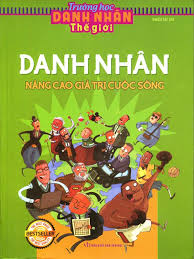               Bạn đã từng ăn món KFC nổi tiếng, bạn cũng đã nghe tên hãng xe Toyota, bạn cũng từng say mê với những bộ phim hoạt hình nổi tiếng của Disney, bạn cũng từng ngưỡng mộ tài năng kinh doanh của Bill Gates… và bạn đã từng thắc mắc những gì đã làm nên những thành công của họ. Cuốn sách “ Danh nhân nâng cao giá trị cuộc sống” sẽ trả lời những thắc mắc đó của bạn.
           
            Đọc cuốn sách, bạn sẽ được tìm hiểu về cuộc sống, sở thích, và cả những bí mật nho nhỏ chưa bao giờ công bố của họ qua những câu chuyện thú vị và những bức tranh vẽ theo phong cách hài hước. Mỗi câu chuyện được tác giả cuốn sách lồng ghép trong những bức tranh khiến người đọc cảm thấy thú vị không nhàm chán.
             
            Cuốn sách 159 trang với 13 danh nhân nổi tiếng: Danh hài Charlie Chaplin, ông già KFC không bao gời đầu hàng, nhạc sĩ dân gian Trung Quốc: A Bỉnh, Người sáng lập hãng Toyota: Kiichiro Toyoda, người sáng lập công ty Matusushita Electric, Nhà văn kiên cường Hemingway,  cặp vợ chồng nhà khoa học nổi tiếng Curie, ông vua vương quốc Disney: Walt Disney, Nhà thiết kế thời trang Pierre Cardin, Nhà đầu tư giỏi nhất: Warren Buffett,Vua bóng đá Pele, Võ sĩ quyền anhAli, Người thống trị đế quốc phần mềm hùng mạnh nhất: Bill Gates.
               
            Hi vọng bạn sẽ học được nhiều kiến thức bổ ích và thú vị, bạn sẽ nhận ra rằng để thành công không hề khó khăn chỉ cần bạn luôn cố gắng.